ISTITUTO DELLE SUORE BENEDETTINE DELLA PROVVIDENZASEDE LEGALE – VIA SAN GIULIANO 10 -16145 GENOVAC.F./P.IVA 00611740101ANNO 2017BILANCIO SCUOLA PARITARIA -  SCUOLA BENEDETTA CAMBIAGIO – VIA DELLA MOLETTA 10 - 00154 ROMA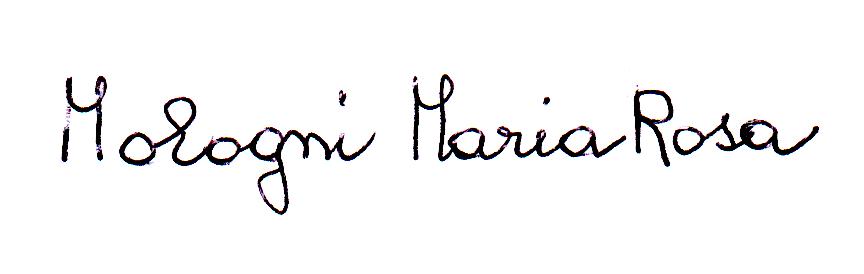 Nota di accompagnamento(L. 62 del 10.03.2000)Periodo 01-01-2017  -  31-12-2017Parte amministrativa – economica – contabileSi intende qui commentare brevemente la parte contabile riferita al prospetto di cui sopra.Essendo l’ente soggetto alla normativa degli enti non commerciale, tutte le rilevazioni e le registrazioni sono state fatte nel pieno rispetto della normativa di cui al Decreto 26/10/1972 n. 633 e successive modifiche ed integrazioni, nonché al Decreto 22/12/1986 n. 917.Tali registrazioni sono state effettuate su registri regolarmente vidimati nel pieno rispetto della normativa fiscale.STATO PATRIMONIALEQuesto prospetto comprende essenzialmente i beni ove viene svolta l’intera attività della scuola di Roma, e cioè le attrezzature, i mobili, e gli impianti specifici, oltre ai diversi debiti e crediti che nel tempo hanno determinato l’attuale composizione dell’attivo e del passivo patrimoniale.Le valutazioni fatte tengono conto dei criteri fissati dalle normative fiscali in essere, il TFR è stato calcolato in base alle vigenti leggi sul lavoro.CONTO ECONOMICOIn questo prospetto viene invece rappresentato il pulsare dell’attività economica, avendo dettagliato voce per voce i diversi costi e ricavi d’esercizio.In modo particolare si è valutato l’apporto lavorativo con criteri di assoluta prudenza, evidenziando la somma di € 45.000,00 per la scuola elementare e di € 45.000,00 per la scuola materna, relativamente all’intero lavoro svolto dalle suore all’interno dell’Istituto per i bambini e le bambine della scuola.Il risultato della gestione del periodo 01/01 – 31/12/2017, che tiene conto dei sussidi erogati durante l’anno dalle autorità competenti, è risultato negativo per € 87.648,62 per la scuola primaria e positivo per € 38.065,26 per la scuola dell’infanzia, somma di cui sinora si è fatta carico la casa madre.STATO PATRIMONIALETOTALEATTIVITA'ALTRI ONERI PLURIENNALI IMMOBILIIMPIANTO ELETTRICO IMPIANTO TELEFONICO IMPIANTIIMPIANTO DI RISCALDAMENTO IMPIANTO ASCENSORE ATTREZZATURE ATTREZZATURE D'UFFICIO COMPUTER ED ACCESSORI ARREDAMENTOMOBILI D'UFFICIO MANUTENZIONI STRAORDINARIE RIMANENZE FINALIERARIO C/RIT.SUBITEBANCARISCONTI ATTIVI€ 27,048.10 € 77,565.29 € 1,954.15 € 2,299.00 € 3,326.79 € 10,992.00 € 26,060.40 € 63,336.72 € 3,118.74 € 7,263.16 € 34,220.90 € 2,578.15 € 216,227.18 € 1,720.00 € 11,511.06 € 278,414.33 € 7,882.00TOTALE ATTIVITA'€ 775,517.97PASSIVITA'DOTAZIONE NETTAF.DO AMM.TO ALTRI ONERI PLUR. F.DO AMM.TO IMMOBILIF.DO AMM.TO IMP.ELETTRICO F.DO AMM.TO IMP.TELEFONICO F.DO AMM.TO IMPIANTIF.DO AMM.TO IMPIANTO RISCALD. F.DO AMM.TO ATTREZZATURE F.DO AMM.TO ATTR.D'UFFICIO F.DO AMM.TO COMPUTER ED ACC. F.DO AMM.TO ARREDIF.DO AMM.TO MOBILI D'UFFICIO F.DO AMM.TO IMP ASCENSORE RISERVA DI RIVALUTAZ.FONDO TFRFORNITOREFATTURE DA RICEVEREERARIO C/IVADEBITO V/INPS LAVOR.DIP. DIPENDENTI C/RETRIBUZIONI DEBITI VERSO CASA MADRE€ 118,693.69 € 14,704.87 € 44,357.04 € 1,172.50 € 2,069.10 € 3,326.79 € 10,992.00 € 53,427.94 € 3,118.74 € 3,271.73 € 33,174.14 € 2,578.15 € 3,127.25 € 2,785.90 € 153,812.17 € 17,223.48 € 14,063.43 € 1,876.43 € 17,593.28 € 14,154.00 € 210,411.98TOTALE PASSIVITA'€ 725,934.61UTILE D'ESERCIZIO€ 49,583.36CONTO ECONOMICOTOTALESCUOLA ELEMENTARESCUOLA MATERNACOSTITRASPORTI ENERGIA ELETTRICA GAS RISCALDAMENTO ACQUACONSULENZE TECNICHE PROGETTO SCUOLA MANUT.IMPIANTO ELETTRICO MANUT.IMPIANTO TELEFONICO MANUT.IMPIANTO ANTINCENDIO MANUT.IMP.CONDIZIONAMENTO MANUT.ATTREZZATURE MANUT.MACCHINE UFF.ELETTRON. MANUTENZIONI E RIPARAZIONI CANONE MANUT.PERIODICA MANUTENZIONE ASCENSORE MANUT.IMPIANTO RISCALDAM. CANONI ASSISTENZA SOFTWARE CONSULENZE LEGALISPESE TENUTA CONTAB./PAGHE CONSULENZA DIREZIONALE ASSICURAZIONISPESE DI PULIZIA INTERNI VALORI POSTALI E BOLLATI PRESTAZIONI DI TERZISPESE POSTALIRESPONSABILE PREVENZIONE PRESTAZIONI DIDATTICHE CANONI NOLEGGIOCOSTO PER IL PERSONALE AMM.TO IMMOB.IMMATERIALI AMM.TO IMMOB.MATERIALI RIMANENZE INIZIALITASSA SUI RIFIUTI CONTRIB.ASS.SINDAC.E DI CATEG. ABBUONI PASSIVISPESE VARIESPESE GIARDINO E PIANTE SPESE GENERALICOSTI INDEDUCIBILI GITEQUOTE ASSOCIATIVE SPESE DIVERSE BANCARIE PRESTAZIONI SUORE€ 74.38 € 1,953.50 € 1,260.35 € 943.79 € 3,074.56 € 220.00 € 3,921.32 € 6,080.57 € 1,703.94 € 780.00 € 3,606.00 € 1,159.00 € 207.40 € 2,244.80 € 91.50 € 61.00 € 418.46 € 832.58 € 102.35 € 2,196.00 € 963.80 € 1,054.74 € 1,021.38 € 7,359.04 € 21,008.40 € 2,820.90 € 32,706.44 € 64.00 € 59,547.20 € 6.00 € 768.60 € 1,000.86 € 1,064.04 € 306,598.43 € 2,455.21 € 66,382.47 € 1,825.00 € 2,820.46 € 157.64 € 0.01 € 1,232.59 € 3,316.57 € 6,788.30 € 339.26 € 2,325.00 € 380.00 € 200.26 € 90,000.00€ 49.83 € 1,308.85 € 844.43 € 632.34 € 2,059.96 € 147.40 € 2,627.28 € 4,073.98 € 1,141.64 € 522.60 € 2,416.02 € 776.53 € 138.96 € 1,504.02 € 61.31 € 40.87 € 280.37 € 557.83 € 68.57 € 1,471.32 € 645.75 € 706.68 € 684.32 € 4,930.56 € 14,075.63 € 1,890.00 € 21,913.31 € 42.88 € 39,896.62 € 4.02 € 514.96 € 670.58 € 712.91 € 213,616.11 € 1,644.99 € 44,476.25 € 1,222.75 € 1,889.71 € 105.62 € 0.01 € 825.84 € 2,222.10 € 4,548.16 € 227.30 € 1,557.75 € 254.60 € 134.17 € 45,000.00€ 24.55 € 644.66 € 415.92 € 311.45 € 1,014.60 € 72.60 € 1,294.04 € 2,006.59 € 562.30 € 257.40 € 1,189.98 € 382.47 € 68.44 € 740.78 € 30.20 € 20.13 € 138.09 € 274.75 € 33.78 € 724.68 € 318.05 € 348.06 € 337.06 € 2,428.48 € 6,932.77 € 930.90 € 10,793.13 € 21.12 € 19,650.58 € 1.98 € 253.64 € 330.28 € 351.13 € 92,982.32 € 810.22 € 21,906.22 € 602.25 € 930.75 € 52.02 € 0.00 € 406.75 € 1,094.47 € 2,240.14 € 111.96 € 767.25 € 125.40 € 66.09 € 45,000.00TOTALE COSTI€ 645,138.10€ 425,137.69€ 220,000.41CONTO ECONOMICOTOTALESCUOLA ELEMENTARESCUOLA MATERNARICAVICORRISPETTIVI SUSSIDIOALTRI RICAVI ABBUONI ATTIVI SOPRAVV.ATTIVE ORD. RIMANENZE FINALI€ 395,033.00 € 289,321.33 € 8,503.69 € 6.01 € 137.43 € 1,720.00€ 267,082.00 € 238,758.33 € 5,697.47 € 4.03 € 92.08 € 1,152.40€ 127,951.00 € 50,563.00 € 2,806.22 € 1.98 € 45.35 € 567.60TOTALE RICAVI€ 694,721.46€ 512,786.31€ 181,935.15UTILE D'ESERCIZIO49,583.3687,648.62- 38,065.26